Distinct promoter methylation profile reveals spatial epigenetic heterogeneity in 2 myeloma patients with multifocal extramedullary relapses Materials and methodsSensitivity of MSPOne microgram of DNA of the methylation positive control (Merck KGaA, Darmstadt, Germany) was 10-fold diluted serially in normal marrow DNA, modified by bisulfite and then amplified by M-MSP as previously published [1].Table S1 Primer sequencesTable S2 Clonality detected in the 2 patients with multiple extramedullary diseasesFigure S1 Assay of sensitivity of SHP1 and CDH1 by methylated methylation-specific polymerase chain reaction of the methylated positive control. B: bank; N: normal marrow DNA; 1x: undiluted methylated positive control; 10-1 to 10-4: serial dilution of methylated control DNA from 10-1 to 10-4.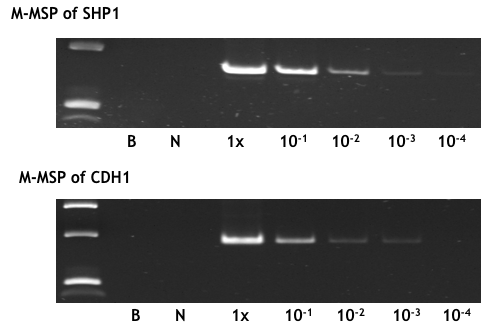 Figure S2 Sequencing of methylated methylation-specific polymerase chain reaction (M-MSP) products. Methylated positive controls (PC) and all methylated primary samples (S) were verified by sequencing. The DNA sequence of the “methylated” MSP product was compared with the germ line sequence of the wild-type DNA (WT). Methylated cytosine residues in CpG dinucleotide remained as C, whereas unmethylated cytosine read as T after bisulfite conversion. From the top to the bottom on the left: M-MSP of SHP1 of PC, S2-4, S6 and S8. From the top to the bottom on the right: M-MSP of CDKN2A of PC, S2-4 and M-MSP of CDH1 of PC, S3. PC: positive control of methylated DNA; S2-4: duodenal plasmacytoma, chest wall plasmacytoma, relapsed bone marrow of patient 1; S6: extradural plasmacytoma of patient 2; S8: circulating plasma cells at the time of secondary plasma cell leukemia of patient 2.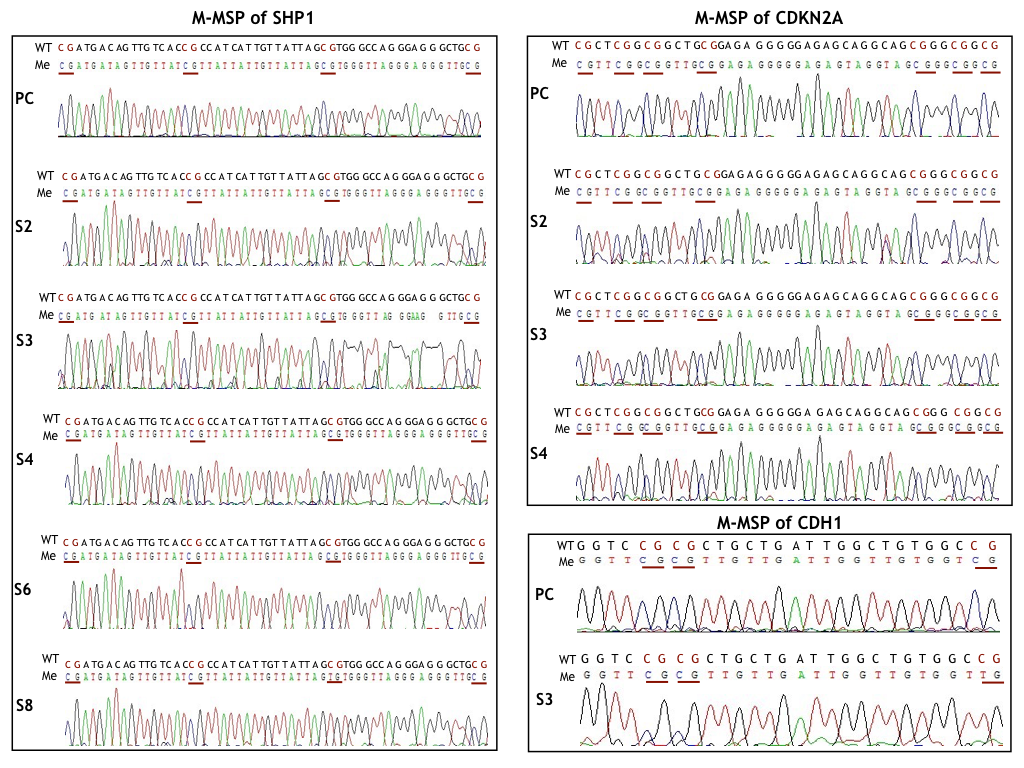 Figure S3. Methylation-specific polymerase chain reaction (MSP) study of SHP1 in normal peripheral blood. L: DNA Ladder; B: bank; N1-N2: normal peripheral blood DNA; PC: positive control of methylated DNA; M-MSP: methylated MSP; U-MSP: unmethylated MSP. 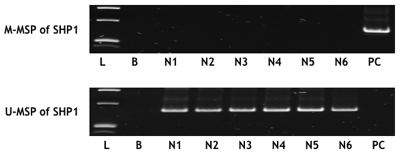 References1.	Chim CS, Kwong YL, Fung TK, Liang R. Methylation profiling in multiple myeloma. Leukemia research. 2004;28:379-85.2.	Chim CS, Liang R, Leung MH, Kwong YL. Aberrant gene methylation implicated in the progression of monoclonal gammopathy of undetermined significance to multiple myeloma. J Clin Pathol. 2007;60:104-6.Forward (5’ to 3’)Reverse (5’ to 3’)ReferenceMethylation-specific PCRMethylation-specific PCRSHP1 M-MSPGAA CGT TAT TAT AGT ATA GCG TTC TCA CGC ATA CGA ACC CAA ACG [2]CDKN2A M-MSPTTA TTA GAG GGT GGG GCG GAT C GAC CCC GAA CCG CGA CCG TAA [2]CDH1 M-MSPGTG GGC GGG TCG TTA GTT TC CTC ACA AAT ACT TTA CAA TTC CGA CG [2]CD56 M-MSPGGT CGC GTT TTG TAG GTT TTCCTT ACG CTA ACC CGA ATT CGCXCR4 M-MSPTTA TTT ATT TTA GTA AGG ATG GAC GCAAA AAC CCT ACT ATT TAC GAA TAA TCGSHP1 U-MSPGTG AAT GTT ATT ATA GTA TAG TGT TTG GTTC ACA CAT ACA AAC CCA AAC AAT[2] CDKN2A U-MSPTTA TTA GAG GGT GGG GTG GAT TCAA CCC CAA ACC ACA ACC ATA A[2] CDH1 U-MSPGGT GGG TGG GTT GTT AGT TTT GTAAC TCA CAA ATA CTT TAC AAT TCC AAC A[2] CD56 U-MSPTTT TAG GTT GTG TTT TGT AGG TTT TTAAA TCC TTA CAC TAA CCC AAA TTC ACXCR4 U-MSPGAA TTT TAT TTA TTT TAG TAA GGA TGG ATG TCAA AAA ACC CTA CTA TTT ACA AAT AAT CAMethylation analysis of SHP1 by Pyrosequencing Methylation analysis of SHP1 by Pyrosequencing PCRAGGGTTGTGGTGAGAAATTAATTAG (with 5′ Biotin) ACACTCCAAACCCAAATAATACTTCSequencing primerSequencing primerAACCCAAATAATACTTCACpatientTime (months)sampleClonality10bone marrowClonotype: VH4.59(0)-8-(5)D3.22(10)-12-(3)JH3CDR3 sequences:gcgagagatgaggctaactatgattatagtggccccccccgatttgctttggatatcClonotype: VH4.59(0)-8-(5)D3.22(10)-12-(3)JH3CDR3 sequences:gcgagagatgaggctaactatgattatagtggccccccccgatttgctttggatatc126bone marrowClonotype: VH4.59(0)-8-(5)D3.22(10)-12-(3)JH3CDR3 sequences:gcgagagatgaggctaactatgattatagtggccccccccgatttgctttggatatcClonotype: VH4.59(0)-8-(5)D3.22(10)-12-(3)JH3CDR3 sequences:gcgagagatgaggctaactatgattatagtggccccccccgatttgctttggatatc126chest wall plasmacytomaClonotype: VH4.59(0)-8-(5)D3.22(10)-12-(3)JH3CDR3 sequences:gcgagagatgaggctaactatgattatagtggccccccccgatttgctttggatatcClonotype: VH4.59(0)-8-(5)D3.22(10)-12-(3)JH3CDR3 sequences:gcgagagatgaggctaactatgattatagtggccccccccgatttgctttggatatc126duodenal plasmacytomaClonotype: VH4.59(0)-8-(5)D3.22(10)-12-(3)JH3CDR3 sequences:gcgagagatgaggctaactatgattatagtggccccccccgatttgctttggatatcClonotype: VH4.59(0)-8-(5)D3.22(10)-12-(3)JH3CDR3 sequences:gcgagagatgaggctaactatgattatagtggccccccccgatttgctttggatatc20bone marrowClonotype: VK1.39-0-(0)-0-JK5CDR3 sequencescaacagacttacagtacccctccgacaaccClonotype: VK1.39-0-(0)-0-JK5CDR3 sequencescaacagacttacagtacccctccgacaacc22extradural plasmacytomaClonotype: VK1.39-0-(0)-0-JK5CDR3 sequencescaacagacttacagtacccctccgacaaccClonotype: VK1.39-0-(0)-0-JK5CDR3 sequencescaacagacttacagtacccctccgacaacc223bone marrowClonotype: VK1.39-0-(0)-0-JK5CDR3 sequencescaacagacttacagtacccctccgacaaccClonotype: VK1.39-0-(0)-0-JK5CDR3 sequencescaacagacttacagtacccctccgacaacc223peripheral bloodClonotype: VK1.39-0-(0)-0-JK5CDR3 sequencescaacagacttacagtacccctccgacaaccClonotype: VK1.39-0-(0)-0-JK5CDR3 sequencescaacagacttacagtacccctccgacaacc